Groupe : 	Pourquoi les départs du 400 m sont-ils décalés ?Les 23es Championnats d'Europe d'athlétisme se dérouleront du 6 au 10 juillet 2016 à Amsterdam, aux Pays-Bas.Voici le schéma d’une piste d’athlétisme à huit couloirs :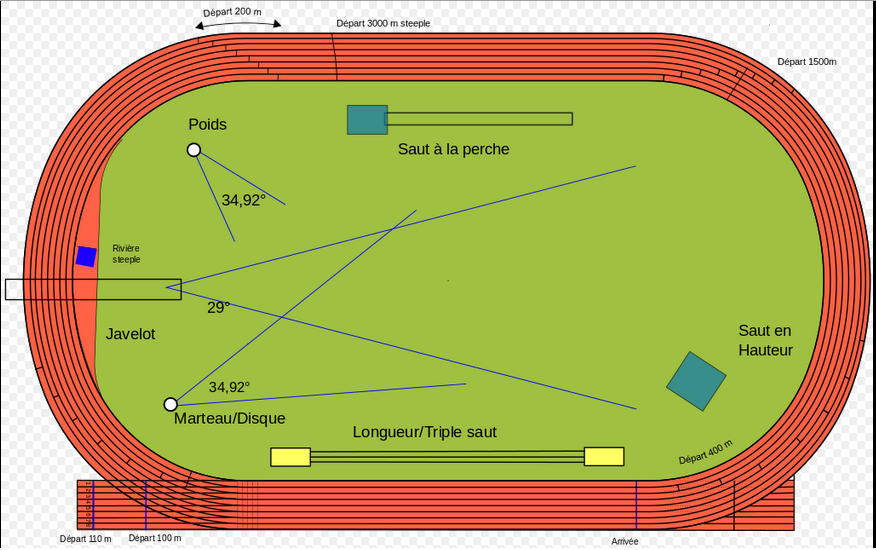 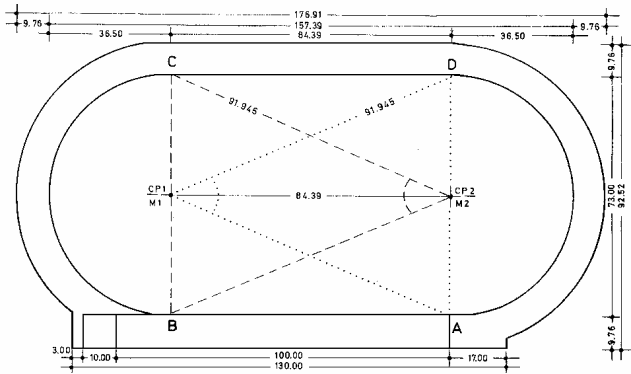 C : réponse Conforme aux attendus ; PC : Partiellement Conforme ; NC : Non Conforme.Calculs :Longueur de la piste intérieure (le long de la ligne) Longueur de la piste extérieure (le long de la ligne) Résultats intermédiaires :Pour dessiner la pisteDimensions sur une feuille A4 ( et Dimensions sur une feuille A3 ( et RôleExplication du rôleNom de l’élèverapporteurFera la restitution à la classerédacteurRédige le travail du groupe, qui sera ramassé en fin d’heure et notéinterrogateurSeul élève du groupe autorisé à s’adresser au professeursonorisateur et programmeurResponsable du niveau sonore émis par le groupe et de l’ordinateur du groupe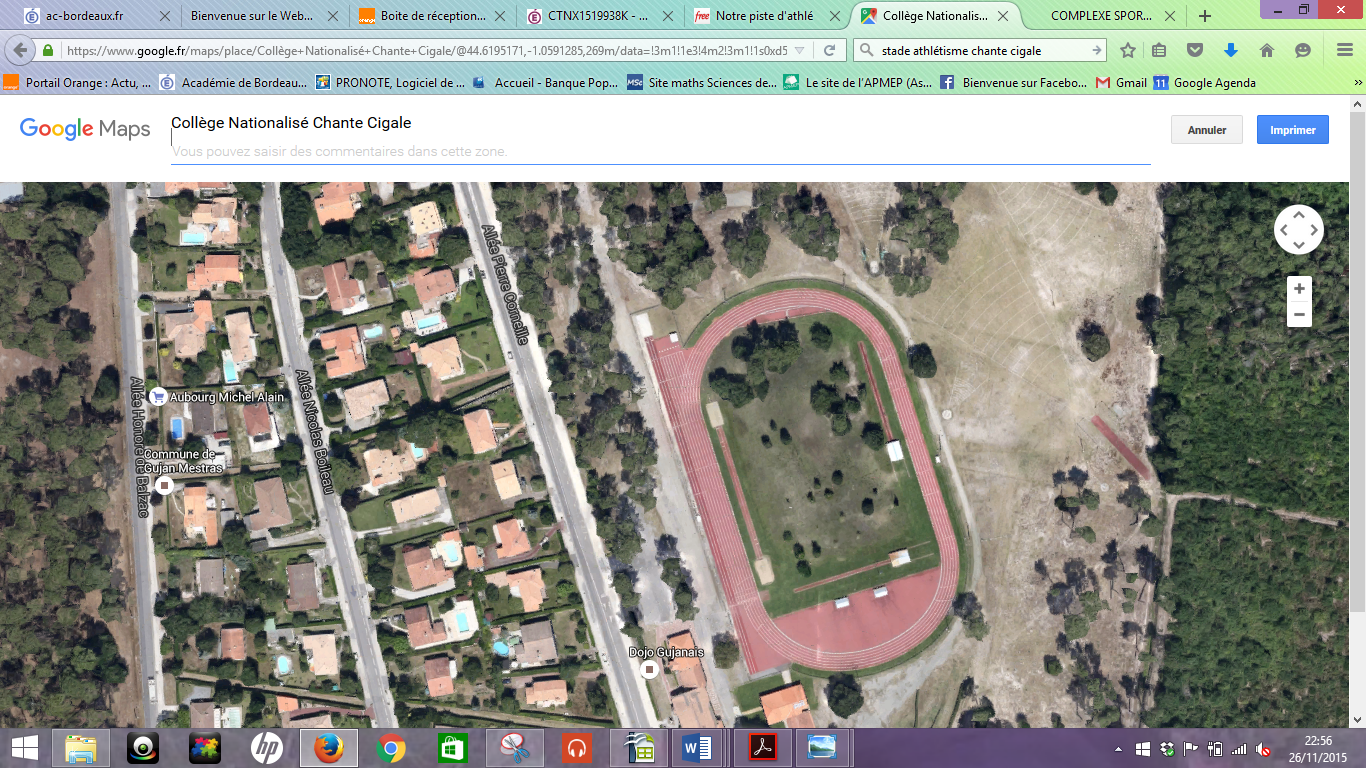 CompétencesCapacitésAttendus de l’évaluationAppréciation du niveau d’acquisitionAppréciation du niveau d’acquisitionAppréciation du niveau d’acquisitionCompétencesCapacitésAttendus de l’évaluationCPCNCS’approprierRechercher, extraire et organiser l’information.Reformuler la situation. Repérer les informations utiles.AnalyserRaisonnerÉmettre une conjecture, une hypothèse.Proposer une méthode de résolution, un protocole expérimental.Hypothèse.Méthode proposée.RéaliserChoisir une méthode de résolution, un protocole expérimental.Exécuter une méthode de résolution, expérimenter, simuler.Expérimentation, conjecture.ValiderContrôler la vraisemblance d’une conjecture, d’une hypothèse.Critiquer un résultat, argumenter.Vérification de la conjecture.CommuniquerRendre compte d’une démarche, d’un résultat, à l’oral ou à l’écrit.Compte-rendu : écrit et oral.Réponse à la question.NOM :NOM :/ 10/ 10/ 10Longueur maximaleLargeur maximaleLongueur ABRayon du cercle intérieurLargeur des 8 couloirsRayon du cercle extérieurVraie mesureA4A3Longueur maximaleLargeur maximaleLongueur ABRayon du cercle intérieurLargeur des 8 couloirsRayon du cercle extérieurVraie mesure176,91 m92,52 m84,39 m36,50 m9,76 m46,26 mA4A3